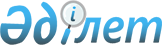 Бурабай аудандық мәслихатының 2022 жылғы 27 желтоқсандағы № 7С-33/2 "2023-2025 жылдарға арналған Бурабай ауданы Бурабай кентінің бюджеті туралы" шешіміне өзгерістер енгізу туралыАқмола облысы Бурабай аудандық мәслихатының 2023 жылғы 5 шілдедегі № 8С-5/3 шешімі
      Бурабай аудандық мәслихаты ШЕШТІ:
      1. Бурабай аудандық мәслихатының "2023-2025 жылдарға арналған Бурабай ауданы Бурабай кентінің бюджеті туралы" 2022 жылғы 27 желтоқсандағы № 7С-33/2 (Нормативтік құқықтық актілерді мемлекеттік тіркеу тізілімінде № 177191 болып тіркелген) шешіміне келесi өзгерісер енгізілсін:
      1-тармақ жаңа редакцияда жазылсын:
      "1. Бурабай ауданы Бурабай кентінің 2023-2025 жылдарға арналған бюджеті тиісінше 1, 2 және 3-қосымшаларға сәйкес, оның ішінде 2023 жылға мынадай көлемдерде бекітілсін:
      1) кірістер – 573151,7 мың теңге, соның ішінде:
      салықтық түсімдер – 60430,0 мың теңге;
      салықтық емес түсімдер – 4640,0 мың теңге;
      негізгі капиталды сатудан түсетін түсімдер – 11457,7 мың теңге;
      трансферттердің түсімдері – 496624,0 мың теңге;
      2) шығындар – 616143,0 мың теңге;
      3) таза бюджеттік кредиттеу – 0,0 мың теңге, соның ішінде:
      бюджеттік кредиттер – 0,0 мың теңге;
      бюджеттік кредиттерді өтеу – 0,0 мың теңге;
      4) қаржы активтерімен операциялар бойынша сальдо – 0,0 мың теңге, соның ішінде:
      қаржы активтерін сатып алу – 0,0 мың теңге;
      мемлекеттің қаржы активтерін сатудан түсімдер – 0,0 мың теңге;
      5) бюджет тапшылығы (профициті) – -42991,3 мың теңге;
      6) бюджеттің тапшылығын қаржыландыру (профицитін пайдалану) – 42991,3 мың теңге.
      Бурабай аудандық мәслихатының көрсетілген шешімінің 1-қосымшасы осы шешімнің қосымшасына сәйкес жаңа редакцияда жазылсын.
      2. Осы шешiм 2023 жылдың 1 қаңтарынан бастап қолданысқа енгізіледі. 2023 жылға арналған Бурабай кентінің бюджеті
					© 2012. Қазақстан Республикасы Әділет министрлігінің «Қазақстан Республикасының Заңнама және құқықтық ақпарат институты» ШЖҚ РМК
				
      Аудандық мәслихатының төрағасы

М.Нұрпанова
Бурабай аудандық
мәслихатының
2023 жылғы 5 шілдедегі
№ 8С-5/3 шешіміне
қосымшаБурабай аудандық
мәслихатының
2022 жылғы 27 желтоқсандағы
№ 7С-33/2 шешіміне
1-қосымша
Санаты
Санаты
Санаты
Санаты
сома,
мың теңге
Сыныбы
Сыныбы
Сыныбы
сома,
мың теңге
Кіші сыныбы
Кіші сыныбы
сома,
мың теңге
Атауы
сома,
мың теңге
1
2
3
4
5
I. Кірістер
573151,7
1
Салықтық түсімдер
60430,0
01
Табыс салығы
26612,0
2
Жеке табыс салығы
26612,0
04
Меншiкке салынатын салықтар
32077,0
1
Мүлікке салынатын салықтар
2630,0
3
Жер салығы
4185,0
4
Көлiк құралдарына салынатын салық 
25262,0
05
Тауарларға, жұмыстарға және қызметтерге салынатын iшкi салықтар
1741,0
3
Табиғи және басқа да ресурстарды пайдаланғаны үшiн түсетiн түсiмдер
109,0
4
Кәсіпкерлік және кәсіби қызметті жүргізгені үшін алынатын алымдар
1632,0
2
Салықтық емес түсімдер
4640,0
04
Мемлекеттік бюджеттен қаржыландырылатын, сондай-ақ Қазақстан Республикасы Ұлттық Банкінің бюджетінен (шығыстар сметасынан) қамтылатын және қаржыландырылатын мемлекеттік мекемелер салатын айыппұлдар, өсімпұлдар, санкциялар, өндіріп алулар
500,0
1
Мұнай секторы ұйымдарынан және Жәбірленушілерге өтемақы қорына түсетін түсімдерді қоспағанда, мемлекеттік бюджеттен қаржыландырылатын, сондай-ақ Қазақстан Республикасы Ұлттық Банкінің бюджетінен (шығыстар сметасынан) ұсталатын және қаржыландырылатын мемлекеттік мекемелер салатын айыппұлдар, өсімпұлдар, санкциялар, өндіріп алулар
500,0
06
Басқа да салықтық емес түсiмдер
4140,0
1
Басқа да салықтық емес түсiмдер
4140,0
3
Негізгі капиталды сатудан түсетін түсiмдер
11457,7
03
Жерді және материалдық емес активтерді сату
11457,7
1
Жерді сату
10987,7
2
Материалдық емес активтерді сату
470,0
4
Трансферттердің түсімдері
496624,0
02
Мемлекеттік басқарудың жоғары тұрған органдарынан түсетін трансферттер
496624,0
3
Аудандық (облыстық маңызы бар қала) бюджеттен түсетін трансферттер
496624,0
Функционалдық топ
Функционалдық топ
Функционалдық топ
Функционалдық топ
сома,
мың теңге
Бюджеттік бағдарлама әкімшісі
Бюджеттік бағдарлама әкімшісі
Бюджеттік бағдарлама әкімшісі
сома,
мың теңге
Бағдарлама
Бағдарлама
сома,
мың теңге
Атауы
сома,
мың теңге
1
2
3
4
5
II. Шығындар
616143,0
1
Жалпы сипаттағы мемлекеттік қызметтер
56444,4
124
Аудандық маңызы бар қала, ауыл, кент, ауылдық округ әкімінің аппараты
56444,4
001
Аудандық маңызы бар қала, ауыл, кент, ауылдық округ әкімінің қызметін қамтамасыз ету жөніндегі қызметтер
49044,4
022
Мемлекеттік органның күрделі шығыстары
7000,0
07
Тұрғын үй-коммуналдық шаруашылық
238366,4
124
Аудандық маңызы бар қала, ауыл, кент, ауылдық округ әкімінің аппараты
238366,4
008
Елді мекендердегі көшелерді жарықтандыру
3710,0
009
Елді мекендердің санитариясын қамтамасыз ету
31645,0
011
Елді мекендерді абаттандыру мен көгалдандыру
203011,4
12
Көлік және коммуникация
308342,0
124
Аудандық маңызы бар қала, ауыл, кент, ауылдық округ әкімінің аппараты
308342,0
012
Аудандық маңызы бар қалаларда, ауылдарда, кенттерде, ауылдық округтерде автомобиль жолдарын салу және реконструкциялау
5000,0
013
Аудандық маңызы бар қалаларда, ауылдарда, кенттерде, ауылдық округтерде автомобиль жолдарының жұмыс істеуін қамтамасыз ету
3540,0
045
Аудандық маңызы бар қалаларда, ауылдарда, кенттерде, ауылдық округтерде автомобиль жолдарын күрделі және орташа жөндеу
299802,0
14
Борышқа қызмет көрсету
3510,0
124
Аудандық маңызы бар қала, ауыл, кент, ауылдық округ әкімінің аппараты
3510,0
042
Қаладағы ауданның, аудандық маңызы бар қаланың, ауылдың, кенттің, ауылдық округ әкімі аппаратының аудандық (облыстық маңызы бар қаланың) бюджеттен қарыздар бойынша сыйақылар мен өзге де төлемдерді төлеу бойынша борышына қызмет көрсету
3510,0
15
Трансферттер
9480,2
124
Аудандық маңызы бар қала, ауыл, кент, ауылдық округ әкімінің аппараты
9480,2
048
Пайдаланылмаған (толық пайдаланылмаған) нысаналы трансферттерді қайтару
0,2
043
Бюджеттік алып қоюлар
9480,0
III. Таза бюджеттiк кредиттеу 
0,0
Бюджеттік кредиттер
0,0
Бюджеттік кредиттерді өтеу
0,0
IV. Қаржы активтерiмен операциялар бойынша сальдо 
0,0
Қаржы активтерін сатып алу
0,0
Мемлекеттің қаржы активтерін сатудан түсетін түсімдер 
0,0
V. Бюджет тапшылығы (профициті)
-42991,3
VI. Бюджеттің тапшылығын қаржыландыру (профицитін пайдалану)
42991,3